Załącznik nr 1 do Deklaracji przystąpienia do projektu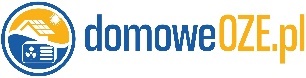 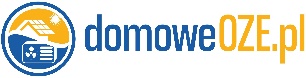 ANKIETA DOBORU POMPY CIEPŁAAdres: ………………………………………………………………….	Rok budowy: …………..Ilość osób: ……………	Czy pompa ciepła ma być jedynym źródłem ciepła (CO i CWU)Tak	Nie	Jeśli nie, opisz dodatkowo: …………….......................................................………….Typ ogrzewania  (jeśli więcej niż jeden dopisać proporcje):podłogowe (30-35 C)	grzejniki niskotemp. ( 40-45C)	grzejniki  wysokotemp.(50-55C)Rodzaj zabudowy:Wolnostojący	Połowa bliźniaka/narożna część szeregu	Środkowa część  szereguOgrzewana powierzchnia użytkowa: …….……… m2 lub Powierzchnia   zabudowy	..m2Docieplenie dachu:	Tak	Niestyropian	cmwełna min	cmInne, jakie? ……………………… gr	cmMateriał ściany:Beton zwykły/zbrojony		Beton komórkowy Cegła	Porotherm		Ytong Grubość ściany bez docieplenia ……cm Docieplenie ściany:	Tak		Niestyropian	cmwełna min	cmInne, jakie? ……………………… gr	cmDocieplenie podłogi:	Tak	Niestyropian	cmwełna min	cmInne, jakie? ……………………… gr	cmCzy  jest  garaż  w  bryle  budynku?	Tak	Nie Jeśli znane są dane:Współczynnik zapotrzebowania budynku	W/ m2Wskaźnik zapotrzebowania na energię	kWh/m2/rokDotychczasowe zużycie na rok:Węgiel ………. ton	Miał ………. ton	Pellet ………. ton	Ekogroszek	tonGaz GZ50 ……… m3	Olej opałowy ……. l.	Kocioł elektryczny	kWhDrewno (jakie?)	m3………………………………………………………… (data i podpis Wnioskodawcy)